I confirm that the candidate has demonstrated competence by satisfying all of the criteria for this unit and that I have authenticated the work.Signature of assessor:  _____________________	Name (in block capitals): _____________________	Date:  ______________   Countersignature of qualified assessor (if required) and date:	IV initials (if sampled) and date:		Countersignature of qualified IV (if required) and date:	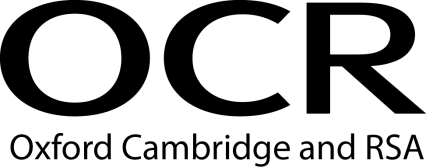 Evidence Record SheetOCR Level 4 Diploma in Career Information and AdviceEvidence Record SheetOCR Level 4 Diploma in Career Information and AdviceEvidence Record SheetOCR Level 4 Diploma in Career Information and AdviceUnit Title: Meeting the career-related information needs of clientsMeeting the career-related information needs of clientsMeeting the career-related information needs of clientsMeeting the career-related information needs of clientsMeeting the career-related information needs of clientsOCR unit number:Unit 04Unit 04Unit 04Unit 04Unit 04Candidate Name:I confirm that the evidence provided is a result of my own work.I confirm that the evidence provided is a result of my own work.I confirm that the evidence provided is a result of my own work.I confirm that the evidence provided is a result of my own work.I confirm that the evidence provided is a result of my own work.I confirm that the evidence provided is a result of my own work.Signature of candidate:Signature of candidate:Date:Learning OutcomesAssessment CriteriaEvidence ReferenceAssessment Method*1. 	Understand sources of career-related information1.1	evaluate the sources, forms and media of career-related information1.2	evaluate labour market information1.3	evaluate ways to keep career-related information  fit for purpose and up to date2. 	Be able to support clients’ access and use of career-related information2.1	agree career-related information needs with clients2.2	identify sources of career-related information to meet client needs2.3	interpret career-related information to meet client needs2.4	support clients access to and use of career-related information2.5	record career-related information given to clients in accordance with organisational procedures3. 	Be able to signpost clients to external sources of career-related information in accordance with organisational procedures3.1	explain to clients sources of career-related information provided by other services to meet their needs3.2	signpost clients to sources of information, advice and guidance to meet their needs*Assessment method key: O = observation of candidate, EP = examination of product; EWT = examination of witness testimony; ECH = examination of case history; EPS = examination of personal statement; EWA = examination of written answers to questions; QC = questioning of candidate; QW = questioning of witness; PD = professional discussion*Assessment method key: O = observation of candidate, EP = examination of product; EWT = examination of witness testimony; ECH = examination of case history; EPS = examination of personal statement; EWA = examination of written answers to questions; QC = questioning of candidate; QW = questioning of witness; PD = professional discussion*Assessment method key: O = observation of candidate, EP = examination of product; EWT = examination of witness testimony; ECH = examination of case history; EPS = examination of personal statement; EWA = examination of written answers to questions; QC = questioning of candidate; QW = questioning of witness; PD = professional discussion*Assessment method key: O = observation of candidate, EP = examination of product; EWT = examination of witness testimony; ECH = examination of case history; EPS = examination of personal statement; EWA = examination of written answers to questions; QC = questioning of candidate; QW = questioning of witness; PD = professional discussion